West Sussex Educational Psychology Service 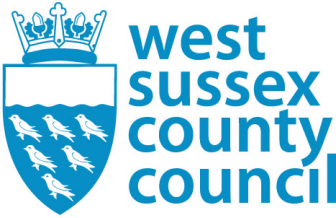 Emotionally Based School Avoidance GuidanceInformation gathering and integrationName SchoolYear group Key School staff Other agencies involvedDescription of behaviourDescription of behaviourDescription of behaviourDescription of behaviourRisk factors school, child and familyRisk factors school, child and familyRisk factors school, child and familyRisk factors school, child and familyStrengths and protective factorsStrengths and protective factorsStrengths and protective factorsStrengths and protective factorsFormulation & integration of various factorsFormulation & integration of various factorsFormulation & integration of various factorsFormulation & integration of various factors